This brief survey is designed to gather feedback to enable us to design and present future workshops that best meet educator needs and interests. Thank you for sharing your thoughts with us.Did you get the information you needed at the (workshop, seminar, webinar)? All of the information  Some of the information  None of the information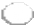 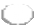 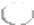 Overall how would you rate this program? Excellent  Good  Fair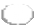 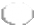  Poor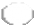 I gained new information about the topic area covered in this Webinar. Strongly Agree  Agree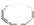 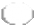  Disagree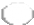  Strongly Disagree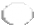 Which of the following statements best describes the likelihood that you will apply what your learned in this webinar in your classroom? (please select one) I have already applied concepts from the webinar in my classroom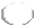  I have already applied concepts introduced at the webinar in my classroom, and they seemed to work well  I have already applied concepts from the webinar in my classroom, but it was not appropriate for my students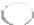 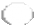  I look forward to practicing /applying concepts learned in the webinar in my classroom sometime later this year and have already incorporated content from the webinar into my lesson plans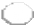  I would like to practice/apply concepts learned at the webinar but I don’t have the materials that I need I don’t think these things will work with my students.How satisfied were you with the following aspects of the(workshop, webinar, program)?Neither satisfied orVery Satisfied	Satisfied	disatisfied	Dissatisfied	Very dissatisfied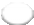 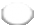 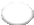 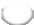 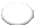 Content: appropriate forexperience levels of	                                     participants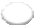 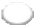 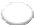 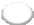 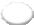 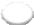 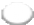 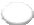 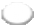 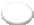 Materials provided areclear and easily	                                     understood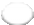 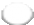 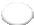 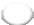 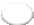 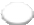 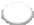 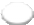 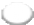 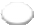 Presenter(s) presentation skillsI learned useful strategies for introducing this topic are to my students.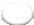 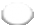 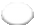 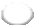 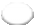  Strongly agree  Agree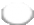 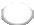  Disagree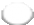  Strongly Disagree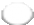  Neither agree or disagree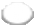 I plan to implement strategies or information learned in this webinar. Strongly agree  Agree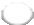 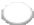  Disagree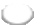  Strongly disagree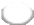 What was the major concept or strategy learned and how will you apply it?Materials presented during the workshop were pertinent and useful. Strongly Agree  Agree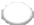 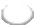  Disagree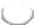  Strongly Disagree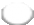 The topics I would have liked to have had more information on includeI have already started to implement strategies and information learned in this webinar. Strongly Agree  Agree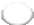 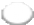  Disagree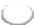  Strongly Disagree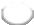 An appropriate balance was achieved between presentations and interaction. Yes, strongly agree  Yes, agree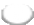 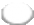  No, disagree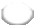  No, strongly disagree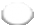 My knowledge area of this topic prior to the (workshop, seminar, webinar) was: Novice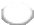  Basic knowledge of content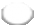  Competent to explain content to others  Expert in the field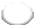 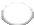 After this (workshop, seminar, webinar) my knowledge of this topic area can best be described as: Novice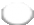  Basic knowledge of content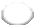  Competent to explain content to others Expert in the field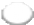 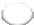 Please indicate to what extent the information you received will aid you in your work or field of study. Great extent  Moderate extent  Limited extent  Not at allI would recommend this (workshop, seminar, program) to someone else.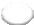 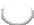 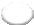 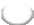 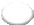 Agree	                                        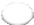 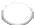 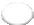 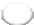 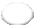 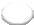 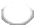 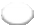 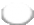 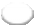 Neither agree or disagreeHow did you learn about this program? (check all that apply)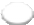 How did you learn about this program? (Check all that apply) USPTO website Social Media (e.g., Facebook, Twitter, LinkedIn)Identify the social media page: _____________________________________
 Office of Education Webinar Eventbrite
 Email announcement Master Teacher of Invention and Intellectual Property Education Program (MTIP) National Summer Teacher Institute (NSTI) Alumni
 PAEMST Network Albert Einstein Distinguished Educator Network Government AgencyIdentify program or agency: ________________________________________________
 Teacher ConferenceIdentify conference and session speaker or topic: __________________________
 Attendance at a previous USPTO event Other (please specify) _________________________________________________________What kind of other programs surrounding intellectual property and U.S. Department of Commerce resources would be of interest to you?Is there anything else you'd like to share about the (workshop, webinar, or program)?Thank you for taking the time to provide feedback about the post NSTI Webinar or other equivalent program.A Federal agency may not conduct or sponsor, and a person is not required to respond to, nor shall a person be subject to a penalty for failure to comply with an information collection subject to the requirements of the Paperwork Reduction Act of 1995, unless the information collection has a valid OMB Control Number. The OMB Control Number for this information collection is 0651-0077. Public burden for this survey is estimated to average 8 minutes per response, including the time for reviewing instructions, searching existing data sources, gathering and maintaining the data needed, and completing and reviewing the information collection. Send comments regarding this burden estimate or any other aspect of this information collection, including suggestions for reducing this burden to the Office of the Chief Administrative Officer, United States Patent and Trademark Office, P.O. Box 1450, Alexandria, VA 22313-1450 or email InformationCollection@uspto.gov.